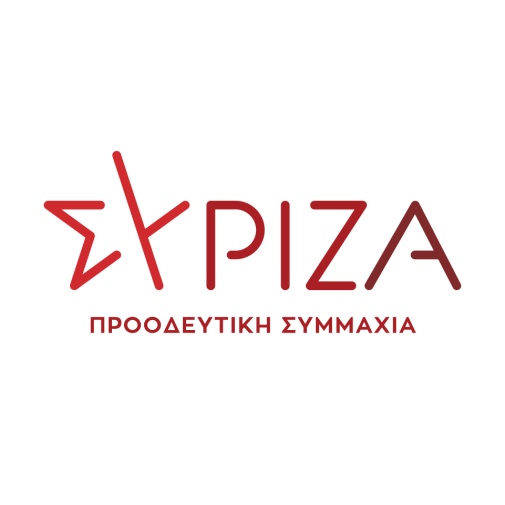 Αθήνα, 21 Φεβρουάριου 2023ΕΡΩΤΗΣΗΠρος τον κ. Υπουργό Περιβάλλοντος & ΕνέργειαςΘέμα: «Δυσλειτουργίες και υποβάθμιση των παρεχόμενων υπηρεσιών από το απαρχαιωμένο δίκτυο διανομής του ΔΕΔΔΗΕ στην ΠΕ Γρεβενών»Μεγάλες καθυστερήσεις, που ξεπερνούν τουλάχιστον το εξάμηνο, παρατηρούνται στη διεκπεραίωση των αιτήσεων σύνδεσης στο δίκτυο του ΔΕΔΔΗΕ για αγροτικές και κτηνοτροφικές εκμεταλλεύσεις που θέλουν να προχωρήσουν σε ενεργειακές εγκαταστάσεις. Την ίδια ώρα που δε δίνεται στους αγρότες η ευκαιρία να παράγουν ρεύμα ώστε να μειώσουν το κόστος παραγωγής, ο ΔΕΔΔΗΕ διαθέτει πρόσβαση στο δίκτυο σε μεγάλες εταιρίες.Το αποτέλεσμα είναι οι μεγαλοεπενδυτές της ενέργειας να αποκομίζουν, εν μέσω ενεργειακής κρίσης, τεράστια κέρδη και ταυτόχρονα οι πολίτες και οι φορείς της περιοχής να στερούνται τη δυνατότητα συμμετοχής σε προγράμματα ή έργα μείωσης του ενεργειακού τους κόστους μέσω συμψηφισμού της κατανάλωσης. Επιπρόσθετα πολλά είναι τα παράπονα συνολικά των πολιτών, των επαγγελματιών και των φορέων της ΠΕ Γρεβενών από τις συχνές διακοπές στην ηλεκτροδότηση που παρατηρούνται το τελευταίο διάστημα στους Δήμους Γρεβενών και Δεσκάτης.Το δίκτυο διανομής ηλεκτρικού ρεύματος στην ΠΕ Γρεβενών είναι όχι μόνο παλιό αλλά και μη συντηρημένο, με αποτέλεσμα οι χρήστες να αναγκάζονται να μένουν χωρίς ρεύμα και να προκαλούνται βλάβες στις οικιακές ηλεκτρικές συσκευές τους. Εν μέσω μάλιστα χειμερινής τουριστικής περιόδου στην ΠΕ Γρεβενών, δημιουργούνται τεράστια προβλήματα στη λειτουργία των επιχειρήσεων εστίασης και αναψυχής, καθώς και στις ξενοδοχειακές μονάδες, που φιλοξενούν μεγάλο αριθμό τουριστών. Το ελάχιστο εναπομείναν τεχνικό προσωπικό στον υποστελεχωμένο ΔΕΔΔΗΕ Γρεβενών, υπερβάλλει εαυτόν προκειμένου να επιλύσει τα προβλήματα που προκύπτουν στο δίκτυο, την ώρα που καμία συνταξιοδότηση – αποχώρηση προσωπικού δεν αναπληρώθηκε, ενώ παράλληλα επιβαρύνθηκε και με το έργο της αποκατάστασης βλαβών στην περιοχή του Βοΐου της Π.Ε. Κοζάνης, όπου καταργήθηκε η σχετική τοπική υπηρεσία.Όλα αυτά συμβαίνουν ενώ η κυβέρνηση του κ. Μητσοτάκη και η διοίκηση της ΔΕΗ προχώρησαν στην πώληση του 49% του ΔΕΔΔΗΕ, προκειμένου, μεταξύ άλλων, να γίνουν επενδύσεις και στην αναβάθμιση του δικτύου διανομής και στην αύξηση του ηλεκτρικού χώρου για να διευκολυνθεί η διείσδυση των ΑΠΕ. Όμως, αντί για  εκσυγχρονισμό των δικτύων και επιτάχυνση των επενδύσεων, το μόνο που παρατηρείται στον ΔΕΔΔΗΕ είναι η αύξηση των χρυσών μπόνους των γαλάζιων παιδιών και ο αριθμός των διευθυντικών θέσεων. Επειδή, είναι καθήκον της πολιτείας να στηρίξει τους ανθρώπους της υπαίθρου που δραστηριοποιούνται στον πρωτογενή τομέα, προτεραιοποιώντας τη σύνδεση των ενεργειακών τους εγκαταστάσεων στο δίκτυο ώστε να είναι οικονομικά βιώσιμες οι επιχειρήσεις τους,Επειδή, οι συχνές διακοπές στην ηλεκτροδότηση δημιουργούν τεράστια προβλήματα σε νοικοκυριά και επιχειρήσεις,Επειδή, λόγω των χαμηλών θερμοκρασιών που επικρατούν στην περιοχή κατά τους χειμερινούς μήνες οι ανάγκες για ηλεκτροδότηση και θέρμανση είναι αυξημένες,  Επειδή, ο χειμερινός τουρισμός αποτελεί σημαντικό πυλώνα ανάπτυξης για την περιοχή και τα προβλήματα στην ηλεκτροδότηση δημιουργούν δυσλειτουργίες στις τουριστικές επιχειρήσεις,Επειδή, είναι καθήκον της πολιτείας να στηρίξει την ΠΕ Γρεβενών, η οποία σύμφωνα με την τελευταία απογραφή εμφανίζει τη μεγαλύτερη μείωση πληθυσμού και υφίσταται τις αρνητικές συνέπειες της βίαιης απολιγνιτοποίησης,Επειδή, είναι άμεση η ανάγκη για στελέχωση της υπηρεσίας του ΔΕΔΔΗΕ Γρεβενών με τεχνικό προσωπικό,Επειδή, είναι επιτακτική η ανάγκη συντήρησης του παλαιού δικτύου διανομής ηλεκτρικού ρεύματος και η ένταξη των πολιτών και των φορέων σε έργα και προγράμματα ενεργειακών συμψηφισμών,  Ερωτάται ο αρμόδιος Υπουργός: 1. Ποιος ο μέσος χρόνος ανταπόκρισης στα αιτήματα σύνδεσης έργων ΑΠΕ στην ΠΕ Γρεβενών το 2019 και το 2021; 2. Ποιος ο προγραμματισμός του ΔΕΔΔΗΕ για τη στελέχωση του ΔΕΔΔΗΕ Γρεβενών; 3. Πώς εξελίσσεται συνολικά η στελέχωση του ΔΕΔΔΗΕ στις ΠΕ Γρεβενών και ΠΕ Κοζάνης σε επίπεδο τεχνικού προσωπικού; Ζητούνται αναλυτικά στοιχεία για προσλήψεις, αποχωρήσεις λόγω συνταξιοδότησης, κλπ και διακοπές συμβάσεων εργολαβικού προσωπικού.4. Υπάρχει πρόθεση από πλευράς ΔΕΔΔΗΕ να στελεχώσει με προσωπικό την τοπική υπηρεσία του ΔΕΔΔΗΕ και με ποιο χρονοδιάγραμμα;5. Σε ποιες ενέργειες προτίθεται να προβεί η κυβέρνηση για την αναβάθμιση του δικτύου  και τη σύνδεση από τον ΔΕΔΔΗΕ σε αυτό με προτεραιότητα των ενεργειακών έργων αγροτικών και δημόσιων φορέων;6. Για ποιο λόγο καθυστερεί το πρόγραμμα εξηλεκτρισμού των αγροτικών και κτηνοτροφικών εκμεταλλεύσεων στην ΠΕ Γρεβενών;Οι Ερωτώντες ΒουλευτέςΤελιγιορίδου ΟλυμπίαΑβραμάκης ΛευτέρηςΑυγέρη Θεοδώρα (Δώρα)Βαρδάκης ΣωκράτηςΒέττα ΚαλλιόπηΜάλαμα Κυριακή Μπακαδήμα Φωτεινή Παπαδόπουλος Αθανάσιος (Σάκης)Πέρκα Θεοπίστη (Πέτη)Πούλου Παναγιού (Γιώτα)Ραγκούσης ΓιάννηςΣκούφα Ελισσάβετ (Μπέττυ)Φάμελλος Σωκράτης